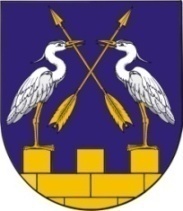 КОКШАЙСКАЯ СЕЛЬСКАЯ       МАРИЙ ЭЛ РЕСПУБЛИКЫСЕ         АДМИНИСТРАЦИЯ  ЗВЕНИГОВО МУНИЦИПАЛ                                            ЗВЕНИГОВСКОГО       РАЙОНЫН КОКШАЙСК           МУНИЦИПАЛЬНОГО РАЙОНА ЯЛ КУНДЕМ          РЕСПУБЛИКИ МАРИЙ ЭЛ АДМИНИСТРАЦИЙЖЕ                      ПОСТАНОВЛЕНИЕ 			                           ПУНЧАЛот 1 октября 2021 г. № 113О внесении изменений в постановление администрации муниципального образования «Кокшайское сельское поселение» № 8 от 17.01.2013 года В соответствии с п. 3 части 1 ст. 14.1., ст. 20 Федерального закона от 06 октября . № 131-ФЗ «Об общих принципах организации местного самоуправления в Российской Федерации», решением Собрания депутатов от 22 марта 2008 года № 128  «О реализации права органов местного самоуправления Кокшайского сельского поселения на совершение нотариальных действий» (в редакции решений от 17.10.2008 г. № 147, 20.12.2019 г. № 27, п. 21 решения от 13.10.2020 г. № 61) Кокшайская сельская администрация П О С Т А Н О В Л Я Е Т:1. Внести в постановление администрации муниципального образования «Кокшайское сельское поселение» от 17.01.2013 года № 8 «О полномочиях по совершению нотариальных действий» (в редакции постановление от 12.04.2016 г. № 125) следующие изменения:1) в преамбуле, пунктах 2, 3 слова «администрация муниципального образования «Кокшайское сельское поселение» в соответствующем падеже заменить словами «Кокшайская сельская администрация» в соответствующем падеже;2) в пункте 4 слова «муниципального образования «Кокшайское сельское поселение» заменить словами «Кокшайского сельского поселения»;    3) пункт 2 изложить в следующей редакции:«2. Уполномочить специалиста 1 категории Кокшайской сельской администрации Боченкову Ольгу Анатольевну в соответствии со статьями 1, 37 Основ законодательства Российской Федерации о нотариате от 11 февраля 1993 года № 4462-1 совершать следующие нотариальные действия:1) удостоверять доверенности, за исключением доверенностей на распоряжение недвижимым имуществом;3) свидетельствовать верность копий документов и выписок из них;4) свидетельствовать подлинность подписи на документах».4) пункт 3 изложить в следующей редакции:«3. На период отсутствия специалиста 1 категории Кокшайской сельской администрации Боченковой Ольги Анатольевны полномочия по совершению указанных нотариальных действий возложить на главного специалиста Кокшайской сельской администрации Иванову Любовь Николаевну.».2. Постановление администрации муниципального образования «Кокшайское сельское поселение» от 12.04.2016 года № 125 «О внесении изменений в постановление администрации муниципального образования «Кокшайское сельское поселение» № 8 от 17.01.2013 года» признать утратившим силу.3. Настоящее постановление довести до сведения населения, Управления Федеральной службы государственной регистрации, кадастра и картографии по Республике Марий Эл, Нотариальной палаты Республики Марий Эл.Глава администрации 				Николаев П.Н.